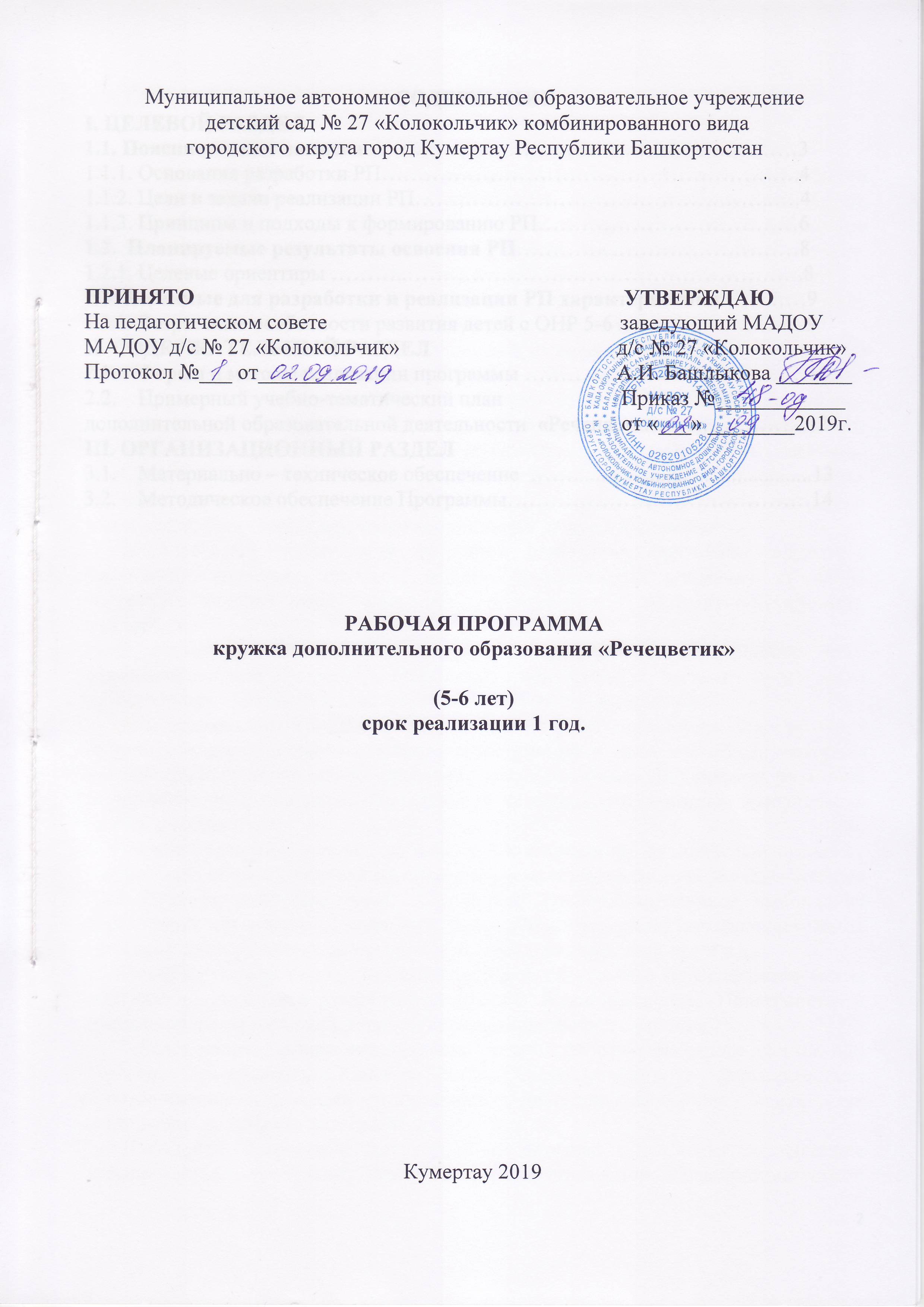 СОДЕРЖАНИЕ I. ЦЕЛЕВОЙ РАЗДЕЛ1.1. Пояснительная  записка……………………………………………………31.1.1. Основания разработки РП………………………………………………….4 1.1.2. Цели и задачи реализации РП…………………………………………..….41.1.3. Принципы и подходы к формированию РП………………………………61.2.  Планируемые результаты освоения РП…………………………………81.2.1. Целевые ориентиры ………..……………………………………………….81.3. Значимые для разработки и реализации РП характеристики…………91.3.1. Возрастные особенности развития детей с ОНР 5-6 лет ……..…………..9II. СОДЕРЖАТЕЛЬНЫЙ РАЗДЕЛ2.1.    Формы и методы реализации программы …………………………………112.2.    Примерный учебно-тематический план                                                  дополнительной образовательной деятельности  «Речецветик»………………..12III. ОРГАНИЗАЦИОННЫЙ РАЗДЕЛ3.1.    Материально – техническое обеспечение  ……............................................133.2.    Методическое обеспечение Программы……………………………………14I. ЦЕЛЕВОЙ РАЗДЕЛ1.1. Пояснительная  записка.       В последние годы становится очень актуальной проблема развития речи у детей дошкольного возраста. Отмечается постоянное увеличение количества детей, имеющих нарушения речи. Причины роста речевой патологии у детей достаточно разнообразны: плохая экологическая обстановка, несбалансированное питание, педагогическая неподготовленность родителей, увеличение рождаемости детей с патологией центральной нервной системы, информационные нейропсихические перегрузки (замена живого общения с ребенком телевидением, интернетом.).       Наблюдая за детьми с речевой патологией, становится очевидным, что помимо речевых расстройств у детей виден целый комплекс неречевых нарушений. Среди них невротические проявления: капризность, страхи, колебания настроения, впечатлительность, тревожность, повышенная раздражительность, повышенная утомляемость, трудности поведения. Наблюдаются патологические движения, синкинезии, многообразие сопутствующих речи движений. Обнаруживаются трудности действий с мелкими предметами, а также изменения в состоянии мимической моторики, нарушение координации речи с движением.        В неречевых психических функциях отмечается нарушение слухового восприятия, внимания, слуховой памяти, произвольного внимания, снижение скорости мыслительных операций, недоразвитие абстрактно-логического мышления.       В физиологическом аспекте нарушается физиологическое дыхание, дети физически плохо развиты, ослаблены, подвержены частым простудным заболеваниям. Отмечается вялость, сниженный мышечный тонус.       Для дошкольников с общим недоразвитием речи характерны недостаточная сформированность основных двигательных умений и навыков, общая моторная неловкость, нарушения оптико-пространственного гнозиса. Их движения ритмично не организованы, повышена двигательная истощаемость, снижены двигательная память и внимание.     Речевое развитие тесно связано с двигательной активностью ребенка. Взаимосвязь общей и речевой моторики изучена и подтверждена исследователями И.П. Павлова, А.А. Леонтьева, А.Р. Лурия. Точное, динамичное выполнение упражнений для ног, туловища, рук, головы подготавливает совершенствование движений артикуляционных органов: губ, языка, нижней челюсти и т.д.       Одной из универсальных базовых способностей человека является ритмическая способность. По словам известного педагога Э. Жака-Далькроза, «Пространство и время наполнены материей, подчиненной законам вечного ритма».	Все в нашем организме подчинено ритму – работает ли сердце, легкие или мозговая деятельность. Развитие ритма тесно связано с формированием пространственно-временных отношений. Двигательный ритм влияет на становление речевых механизмов.        Для детей с речевой патологией в детском саду часто оказываются невыполнимыми требования, предусмотренные примерной общеобразовательной  программой дошкольного образования.       Дошкольный возраст - период, наиболее благоприятный для развития и формирования речи у детей. От того, насколько эффективно проводится работа в период дошкольного детства, зависит дальнейшее обучение ребенка в школе.      Педагогам необходимо искать новые, более эффективные и интересные детям формы коррекции речи.      Занятия физической культурой и музыкальные занятия не решают коррекционных задач по развитию психомоторики детей с нарушениями речи. Наиболее эффективным средством развития психической и моторной сферы этих детей являются занятия логопедической ритмикой, которая базируется на использовании связи слова, музыки и движения.      Логоритмика – мощное вспомогательное средство для эффективной совместной работы логопеда и музыкального руководителя по коррекции различных нарушений речи дошкольников. Логоритмические занятия направлены на всестороннее развитие ребёнка, совершенствование его речи, овладение двигательными навыками, умение ориентироваться в окружающем мире, понимание смысла предлагаемых заданий, на способность преодолевать трудности, творчески проявлять себя. Логоритмические занятия не только корректируют речевые проблемы детей, но и параллельно нормализуют неречевую симптоматику.      Логоритмика оказывает влияние на общий тонус, на моторику, настроение, способствует тренировки подвижности нервных центров ЦНС и активизации коры головного мозга (В.А. Гиляровский); развивает внимание, его концентрацию, объем, устойчивость, распределение и память, зрительную, слуховую, моторную, (Е.В. Чаянова, Е.В. Конорова); ритм благоприятно влияет на различные отклонения в психофизической сфере детей с нарушениями речи (В.А. Гринер, Н.С. Самойленко, Н.А. Власова, Ю.А. Флоренская).       Таким образом, появилась необходимость в создании специальных условий для детей с ОВЗ. (ФГОС ДО п.3.2.7. «Для коррекционной работы с детьми с ограниченными возможностями здоровья, осваивающими Программу совместно с другими детьми в Группах комбинированной направленности, должны создаваться условия в соответствии с перечнем и планом реализации индивидуально ориентированных коррекционных мероприятий, обеспечивающих удовлетворение особых образовательных потребностей детей с ограниченными возможностями здоровья»), а именно в организации дополнительного образования детей в условиях кружковой деятельности для детей старшего дошкольного возраста с общим недоразвитием речи «Речецветик».      Реализация данной программы позволит детям с общим недоразвитием речи в комплексе преодолеть речевые нарушения, нормализовать неречевые психические функции, скорректировать моторную сферу, сформировать оптико-пространственный генезис, а в дальнейшем социализироваться в школе.Основания разработки РП      Программа дополнительного образования «Речецветик» разработана для детей старшего дошкольного возраста в соответствии с Общей Образовательной программой МАДОУ д/с № 27 «Колокольчик».     Программа кружка «Волшебные носочки»» составлена на основе исследований педагогов Г. А. Волковой, В. А. Гринер, М.Ю.Картушиной, А.Е.Вороновой, занимающихся вопросами дошкольной логоритмики      Данная программа разработана в соответствии со следующими нормативными документами: - Нормативные правовые документы, на основе которых разработана программа:         - Федеральный закон от 29.12.2012 № 273-Ф3 «Об образовании в Российской Федерации»; - Конституция РФ, ст. 43, 72;- Конвенция о правах ребенка (1989 г.); - Постановление Главного государственного санитарного врача РФ от 15.05.2013 № 26 «Об утверждении СанПиН 2.4.1.3049-13 "Санитарно - эпидемиологические требования к устройству, содержанию и организации режима работы дошкольных образовательных организаций";-Приказ Минобрнауки России от 30.08.2013 № 1014 «Об утверждении Порядка организации и осуществления образовательной деятельности по основным общеобразовательным программам - образовательным программам дошкольного образования»;-Приказ Минобрнауки России от 17.10.2013 № 1155 «Об утверждении Федерального государственного образовательного стандарта дошкольного образования»)-Устав МАДОУ;-Положение о рабочей программе. Тип программы – коррекционно-развивающая. Программа ориентирована в первую очередь на работу с детьми с общим недоразвитием речи.1.1.2. Цели и задачи реализации РПЦель программы  – организация коррекционного пространства в условиях ДОУ, обеспечивающего преодоление речевых нарушений путем развития двигательной сферы ребенка в сочетании со словом и музыкой через систему логоритмических занятий. Задачи:	• развивать у детей координированные движения рук, ног во время ходьбы и бега; • формировать правильную осанку, умение ориентироваться в пространстве, имитационные движения;• развивать зрительное и слуховое внимание; учить переключать внимание, включая смену движений; • учить различать темпы мелодий, различать чувство ритма, петь соответственно со звучанием музыки;• развивать физиологическое дыхание, артикуляционный аппарат, мимику;• развивать силу голоса и выразительность речи и пения; • развивать мелкую моторику, точность движений; • формировать правильную артикуляцию звуков; • развивать творчество и инициативу.1.1.3.Принципы и подходы к формированию РППрограмма строится на общедидактических и специфических принципах.Общедидактические принципы:      Принцип систематичности Систематичность и постепенность заключается в непрерывности, регулярности, планомерности коррекционного процесса. Только при многократных систематических повторениях образуются здоровые двигательные динамические стереотипы. Для эффективного повторения необходимо усвоенное сочетать с новым, чтобы процесс повторения носил вариативный характер: изменение упражнения, условий выполнения, разнообразие приемов, различия в содержании занятий.       Принцип сознательности и активности опирается на сознательное и активное отношение ребенка к своей деятельности. Самостоятельная, активная деятельность ребенка находится в зависимости от возникающего интереса к предлагаемому заданию, сознательного его восприятия, понимания цели и способа выполнения. Активность детей дошкольного возраста на логоритмических занятиях стимулируется эмоциональностью педагога, образностью музыки, различными играми или игровыми правилами и упражнениями.      Принцип наглядности осуществляется путем безукоризненного практического показа движения педагогом — непосредственной зрительной наглядности, рассчитанной на конкретное представление движения, правильное двигательное ощущение и желание воспроизведения. Это непосредственная наглядность.      Принцип доступности и индивидуализации предусматривает учет возрастных особенностей и возможностей детей с речевыми нарушениями.Одним из условий доступности является преемственность и постепенность в усложнении двигательных, речевых и музыкальных заданий. Необходимым условием для соблюдения принципа индивидуализации является предварительное обследование ребенка и уточнение его потенциала.      Принцип постепенного повышения требований определяет постановку перед занимающимся все более трудных новых заданий: двигательных, музыкальных, словесных. Переход к новым, более сложным упражнениям должен происходить постепенно, по мере закрепления формирующихся навыков.Специфические принципы:      Принцип развития предполагает развитие: личности ребенка; самого патологического неречевого и речевого процессов; сохранных функциональных систем и те изменения, которые наступают в организме, двигательной сфере и речи детей.     Принцип всестороннего воздействия обусловливает общее влияние на организм. Действуя в качестве неспецифической терапии, ритмические и логоритмические средства повышают общую тренированность организма, совершенствуют общие нервнорефлекторные механизмы регуляции, создавая новые взаимоотношения между функциональными системами организма.    Принцип обходного пути коррекции недостатков в речевом развитии - принцип опоры на сохранные анализаторы, на их взаимодействие.      Этиопатогенетический принцип объясняет дифференцированное построение логоритмических занятий в зависимости от причины и патогенеза речевого расстройства.     Принцип учета симптоматики определяет физические возможности детей с общим недоразвитием речи: ослабленность, наличие парезов.      Принцип комплексности предполагает связь логопедической ритмики с другими медико-психолого-педагогическими воздействиями и основными видами музыкальной деятельности (слушание музыки, пение, музыкально-ритмические движения, праздники и развлечения, танцевальное творчество, игра на музыкальных инструментах, в том числе детских инструментах).      Общедидактические и специфические принципы связаны между собой и определяют единство воспитания, развития и коррекции функциональных систем людей с речевыми расстройствами.      Изложенные выше принципы интегрируют современные научные взгляды об основах организации развивающего обучения, и обеспечивают решение задач интеллектуального и личностного развития. Организация коррекционного процесса основана на индивидуальном и деятельностном подходе.      Форма проведения - фронтально один раз в неделю во второй половине дня.      Продолжительность занятия - 20-25 минут.       Общее количество учебных занятий в год – 32. Каждое занятие проводится в игровой форме.      Контингент детей – дети 5-6 лет, 9 человек, дети с ОНР второго, третьего, четвертого уровня развития.      Структура занятия: подготовительная, основная  и заключительная части.      Подготовительная часть длится 3-7 минут. Используются вводные упражнения, которые дают установку на разнообразный темп   движения с помощью музыки, упражнения, направленные на тренировку внимания, памяти, координации движений, регулировку мышечного тонуса.      Основная часть занимает 10-15 минут, включает в себя слушание музыки для снятия эмоционального и мышечного напряжения, пение, игру на детских музыкальных инструментах, подвижные и малоподвижные игры, а так же следующие виды упражнений:на развитие дыхания, голоса, артикуляции;на развитие внимания;регулирующие мышечный тонус;счётные упражнения; формирующие чувство музыкального размера;на развитие чувства темпа и ритма;на развитие координации движения;на координацию речи с движением;на координацию пения с движением;на развитие речевых и мимических движений.     Заключительная часть занимает 2-7 минут. В неё входят упражнения на восстановление дыхания, снятие мышечного и эмоционального напряжения, релаксационные упражнения.     Логоритмическое занятие включает в себя следующие элементы:- артикуляционную (логопедическую) гимнастику;- чистоговорки для автоматизации и дифференциации звуков;- пальчиковую гимнастику для развития мелкой моторики;- упражнения под музыку на развитие общей моторики, соответствующие возрастным особенностям детей, для мышечно-двигательного и координационного тренинга;- вокально-артикуляционные упражнения для развития певческих данных и дыхания с музыкальным сопровождением и без него;- фонопедические упражнения по методу В. В. Емельянова для укрепления гортани и привития навыков речевого дыхания;- песни и стихи, сопровождаемые движениями рук, для развития плавности и выразительности речи, речевого слуха и речевой памяти;- музыкально-ритмические игры с музыкальными инструментами, развивающие чувство ритма;- музыкальные игры, способствующие развитию речи, внимания, умению ориентироваться в пространстве;- коммуникативные игры и танцы для развития динамической стороны общения, эмоциональности, позитивного самоощущения;- упражнения на релаксацию для снятия эмоционального и физического напряжения.1.2.  Планируемые результаты освоения РП1.2.1. Целевые ориентирыРешение задач, позволило спрогнозировать следующий результат освоения программы в виде целевых ориентиров: 	Ребенок владеет достаточным словарным запасом по лексическим темам.	Ребенок умеет ритмично выполнять движения в соответствии со словами, выразительно передавая заданный характер, образ.	У ребёнка сформированы модуляции голоса, плавность и интонационная выразительность речи, правильное речевое и физиологическое дыхание, умеет правильно брать дыхание во время пения.	Ребёнок обладает достаточной подвижностью артикуляционного аппарата. Правильно произносит все звуки родного языка.	Ребёнок способен правильно выполнять артикуляции звуков отдельно и в слоговых рядах, дифференцировать гласные, парные согласные звуки в слоговых рядах, словах, чистоговорках.	Ребёнок способен выполнить оздоровительные упражнения для улучшения осанки, дыхательные и пальчиковые упражнения, самомассаж лица и тела, психогимнастические этюды на напряжение и расслабление мышц тела, на преодоление двигательного автоматизма. 	Ребёнок умеет ориентироваться в пространстве, двигаться в заданном направлении, перестраиваться в колонны и шеренги, выполнять различные виды ходьбы и бега. 	Ребёнок координирует движения в мелких мышечных группах пальцев рук и кистей, быстро реагирует на смену движений.	Ребёнок уважает культуру и традиции народов России, родного края, труд людей.	Ребенок инициативен, самостоятелен в различных видах речевой и музыкальной деятельности.1.3. Значимые для разработки и реализации РП характеристики1.3.1. Возрастные особенности развития детей с ОНР 5-6 лет       Программа предназначена для коррекционного обучения детей с нормальным слухом и интеллектом, имеющих общее недоразвитие речи. Основной контингент старших дошкольников имеет общее недоразвитие речи разных уровней.       Общее недоразвитие речи у детей с нормальным слухом и первично сохранным интеллектом – речевая аномалия, при которой страдает формирование всех компонентов речевой системы: звукопроизношения, навыков звукового анализа, словаря, грамматического строя, связной речи.     На втором уровне речевого развития у детей наблюдаются зачатки общеупотребительной речи. У них появляется фразовая речь. На этом уровне фраза остаётся искажённой в фонетическом и грамматическом отношении. Словарь более разнообразный. В спонтанной речи детей отмечаются уже различные лексико-грамматические разряды слов: существительные, глаголы, прилагательные, наречия, местоимения, некоторые предлоги и союзы. Дети могут ответить на вопросы по картинке, связанные с семьёй, знакомыми явлениями окружающего мира, но они не знают многих слов, обозначающих животных и их детёнышей, части тела, одежду, мебель, профессии и т.д.     Характерным остаётся резко выраженный аграмматизм: смешение падежных форм; отсутствие согласования глаголов с существительными; ошибки в употреблении числа и рода существительных, глаголов; нарушение согласования прилагательных и числительных с существительными; трудности при пользовании предложными конструкциями (часто предлоги вообще опускаются). Понимание обращённой речи остаётся неполным, так как многие грамматические формы различаются детьми недостаточно.     Третий уровень речевого развития характеризуется появлением развёрнутой обиходной речи без грубых лексико-грамматических и фонетических отклонений. На этом фоне наблюдается неточное знание и употребление многих слов и недостаточно полная сформированность ряда грамматических форм и категорий языка. В активном словаре преобладают существительные и глаголы, недостаточно слов, обозначающих качества, признаки, действия, состояния предметов, страдает словообразование, затруднён подбор однокоренных слов. Для грамматического строя характерны ошибки в употреблении предлогов: в, на, под, к, из-под, из-за, между и т.д., в согласовании различных частей речи, построении предложений.Звукопроизношение детей не соответствует возрастной норме: они не различают на слух и в произношении близкие звуки, искажают слоговую структуру и звуконаполняемость слов.      Связное речевое высказывание детей отличается отсутствием чёткости, последовательности изложения, в нём отражается внешняя сторона явлений и не учитываются их существенные признаки, причинно-следственные отношения.Слоговая структура характеризуется преобладанием элизий, причем в основном в сокращении звуков, и только в единичных случаях - пропуски слогов. Также отмечаются парафазии, чаще - перестановки звуков, реже слогов; незначительный процент - персеверации и добавления слогов и звуков.      В беседе, при составлении рассказа  преобладают простые распространенные предложения, почти не употребляются сложные конструкции. Присутствуют трудности при планировании своих высказываний и отборе соответствующих языковых средств.      Четвертый уровень речевого развития (Филичева Т. Б.) характеризуется незначительными нарушениями компонентов языковой системы ребенка. Отмечается недостаточная дифференциация звуков: [т-т’-с-с’-ц], [р-р’-л-л’-j] и др. Характерны своеобразные нарушения слоговой структуры слов, проявляющиеся в неспособности ребенка удерживать в памяти фонематический образ слова при понимании его значения.     Следствием этого является искажение звуконаполняемости слов в различных вариантах.     Недостаточная внятность речи и нечеткая дикция оставляют впечатление «смазанности».     Все это показатели не закончившегося процесса фонемообразования. Остаютсястойкими ошибки при употреблении суффиксов (единичности, эмоционально- оттеночных, уменьшительно-ласкательных, увеличительных). Отмечаются трудности в образовании сложных слов. Кроме того, ребенок испытывает затруднения при планировании высказывания и отборе соответствующих языковых средств, что обуславливает своеобразие его связной речи. Особую трудность для этой категории детей представляют сложные предложения с разными придаточными.      Дети с общим недоразвитием речи имеют по сравнению с возрастной нормойособенности развития сенсомоторных, высших психических функций, психическойактивности.      Указанные отклонения в развитии детей, страдающих речевыми аномалиями, спонтанно не преодолеваются. Они требуют специально  организованной работы по их коррекции.     Данные нарушения  могут ярко проявиться при поступлении детей в школу, будут тормозить процесс обучения детей и являться причинами нарушений письма и чтения.     Данная программа может помочь  обеспечить плавный переход ребенка в школу.II. СОДЕРЖАТЕЛЬНЫЙ РАЗДЕЛ2.1.    Формы и методы реализации программы.      Программа дополнительного образования «Речецветик» основывается на адекватных возрасту формах и методах работы с детьми старшего дошкольного возраста.        В данном образовательном процессе используется групповая форма работы.        Основой всех форм и методов обучения в логопедической ритмике является избираемый педагогом способ регулирования двигательной и речевой нагрузки, ее сочетание с отдыхом и другими видами занятий в коррекционно-воспитательном процессе (логопедическими, психотерапевтическими, воспитательными и т. п.).Двигательная нагрузка выражается в количестве и насыщенности заданий, интенсивное выполнение которых положительно действует на физическое состояние детей с ОНР.         Задания, сопровождаемые речью, воздействуют на динамику психических функций, проявляющихся в умственной деятельности человека, концентрации внимания и восприятия во время объяснения и показа заданий, осмысливании двигательной и речевой задачи, точности ответной реакции на них.   Правильное соотношение времени, затрачиваемого на расходование психических и физических сил занимающихся, и следующего за этим отдыха, должно соблюдаться при проведении логоритмических занятий.        В коррекционном процессе на логоритмических занятиях используются наглядные, словесные и практические методы.      Наглядные методы - обеспечивают яркость чувственного восприятия и двигательных ощущений: 1) наглядно-зрительные: показ педагогом образца движения, подражание образцам окружающей жизни, использование зрительных ориентиров при преодолении пространства, использование наглядных пособий – кинофильмов, картин и т.п.; 2) тактильно-мышечные: включение различных пособий в двигательную деятельность. Например, воротца-дуги для перешагивания при ходьбе, помощь педагога, уточняющего положение отдельных частей тела; 3) наглядно-слуховые: инструментальная музыка, песня, стихотворения и т.п.         Словесные методы - помогают осмысливанию поставленной задачи: 1) краткое описание и объяснение новых движений; 2) пояснение, сопровождающее показ движения; 3) указание, необходимое при воспроизведении движения; 4) беседа, предваряющая введение новых упражнений, подвижных игр; 5) вопросы для проверки осознания действий; 6) команды, распоряжения и сигналы (в качестве команд можно использовать считалки, игровые зачины и т.п.); 7) образный сюжетный рассказ в целях развития выразительности движений и перевоплощения в игровой образ; 8) словесная инструкция, с ее помощью происходит оживление следов прежних впечатлений в новых сочетаниях и комбинациях, возникает возможность образовать новые временные связи, сформировать новые знания и умения.        Практические методы - обеспечивают действенную проверку правильности восприятия движения на собственных мышечно-моторных ощущениях.       Игровой метод, близкий к ведущей деятельности детей, наиболее эмоционально-эффективный.       Соревновательный метод используется в целях совершенствования уже отработанных двигательных навыков. Особенно важным является воспитание коллективизма. Соревнование может быть успешно использовано как воспитательное средство, содействующее совершенствованию двигательных навыков, воспитанию морально-волевых черт личности. 2.2. Примерный учебно-тематический план                                                      дополнительной образовательной деятельности  «Речецветик»III. ОРГАНИЗАЦИОННЫЙ РАЗДЕЛ3.1.    Материально – техническое обеспечение  Условия реализации программыТребования к среде:	Логоритмические занятия рекомендуется проводить в музыкальном зале. 	Обязательно наличие зеркала, фортепиано, музыкального центра, телевизора, DVD плеера, набора аудио- и видеозаписей для просмотра и прослушивания ритмических упражнений.	Наглядность: маски, костюмы зверей, птиц; детские игрушки; таблицы со складами и текстами коротких песен, иллюстрации к детским песенкам. 	Игрушки-инструменты со звуком неопределенной высоты: бубны, погремушки, деревянные ложки.	Игрушки-инструменты, издающие звуки только одной высоты: дудки, свирели.	Игрушки-инструменты с диатоническим и хроматическим звукорядами: металлофоны, колокольчики.	Мячи (латексные, Су-Джок, массажные), скакалки, обручи, ленты, многогранные палочки.Центр коррекционно-развивающей работы:	Игровое пространство для реализации коррекционно-развивающего процесса;	Ковер;	Мольберт;	Столы и стулья;	Музыкальный инструмент (фортепиано, синтезатор)Технические средства:	Наличие ноутбука;	Проектор;	Музыкальный центр;	Принтер;	Сканер.	Музыкальные произведения.Наглядно-дидактический и демонстрационный материал:	Бланки с заданиями по темам;	Картинки-пиктограммы, картинки с эмоциями детей, животных;	Картинки по лексическим темам и по литературным произведениям;	Картотеки артикуляционных, дыхательных, фонопедических и пальчиковых упражнений;	Схемы-планы, модели.Игровой и спортивный инвентарь:	Ростовые куклы.	Костюмы зверей;	Музыкальные инструменты;	Спортивный инвентарь: канат, обручи, мягкий конструктор, мат, индивидуальные коврики;	Пособия на развитие дыхание,	Ритмические палочки,	Массажные мячики «Су-джок»3.2. Методическое обеспечение Программы.Бабушкина Р.Л., Кислякова О.М. Логопедическая ритмика: Методика работы с дошкольниками, страдающими общим недоразвитием речи / Под ред. Г.А. Волковой. – СПб.:КАРО, 2005.- 176с.Картушина М.Ю. Конспекты логоритмических занятий  с детьми 5 – 6 лет. – М.: ТЦ Сфера, 2007. – 208с.Картушина М.Ю. Логоритмические занятия в детском саду: Методическое пособие. – М.: ТЦ Сфера, 2005. – 192с. – (Логопед в ДОУ).	Нищева Н.В., Гавришева Л.Б., Кириллова Ю.А. Комплексно-тематическое планирование коррекционной и образовательной деятельности в группе компенсирующей направленности ДОО для детей с тяжелыми нарушениями речи (с 5 до 6 лет и с 6 до 7 лет). – СПб., ООО «ИЗДАТЕЛЬСТВО «ДЕТСТВО-ПРЕСС», 2017.Нищева Н.В. Дыхательная гимнастика. - СПб., ДЕТСТВО-ПРЕСС, 2016.Нищева Н.В. Веселая пальчиковая гимнастика. - СПб., ДЕТСТВО-ПРЕСС, 2016.Нищева Н.В. Веселая артикуляционная гимнастика. - СПб., ДЕТСТВО-ПРЕСС, 2016.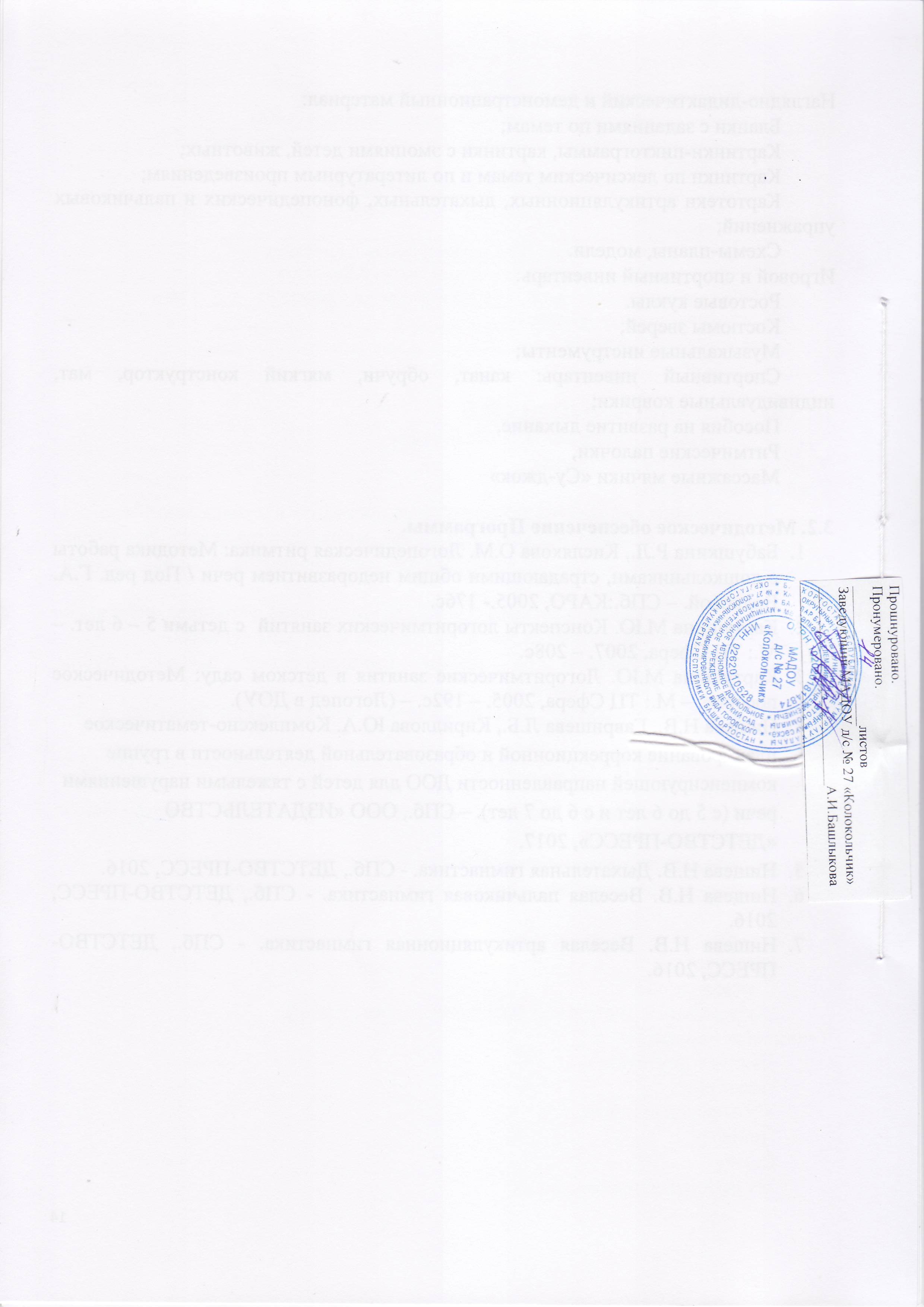 № п/пТЕМА ЗАНЯТИЯМЕСЯЦ1 «Спор грибов и ягод»Октябрь2«Путешествие язычка»Октябрь3«В гостях у лесного гнома»Октябрь4«Яблоко» по мотивам сказки В. СутееваОктябрь5«Пых» по мотивам белорусской народной сказкиНоябрь6«Спор овощей»Ноябрь7«Колосок» по мотивам украинской народной сказкиНоябрь8«Приключения дождика»Ноябрь9«Краски осени»Декабрь10«Палочка-выручалочка» по мотивам сказки В. СутееваДекабрь11«Как коза в лесу избушку построила» по мотивам русской народной сказкиДекабрь12«Кот, петух и лиса» по мотивам русской народной сказкиДекабрь13«Теремок-холодок»Январь14«Дед Мороз построил дом»Январь15«Отчего  у белого медведя нос черный» по мотивам юкагирской народной сказкиЯнварь16«Елка» по мотивам сказки В.СутееваЯнварь17«Снеговик на елке»Февраль18«Морозята»Февраль19«Мороз Иванович» по мотивам сказки В.СутееваФевраль20«Приключение снежинки»Февраль12321«Снежная книга» по мотивам рассказа В.БианкиМарт22«Мороз, солнце и ветер» по мотивам русской народной сказкиМарт23«Парад на Красной площади» по мотивам стихотворения В.ОрловойМарт24«Гуси-лебеди» по мотивам русской народной сказкиМарт25«Я маму мою обидел» по стихотворению Э.МошковскойАпрель26«Кем быть?»Апрель27«Откуда у носорога шкура?» по мотивам сказки Р.КиплингаАпрель28«Откуда у верблюда горб?» по мотивам сказки Р.КиплингаАпрель29«Откуда у кита такая глотка?» по мотивам сказки Р.КиплингаМай30«Космическое путешествие»Май31«Лекарство от зевоты»Май32«Пасха»Май